Välkommen på informationsmöte för Brf Skaftö!Tid: måndag 27 september klockan 19Plats: Karl IX, Karl IX väg 20Vi startar med Quiz med frågor om vår bostadsrättsförening
Ladda gärna ner appen Kahoot! i förväg. 
(Icke-digitalt alternativ går att ordna, ta med egen penna i så fall).Styrelsen kommer att informera om den kommande garantibesiktningen.Du har möjlighet att träffa dina grannar och ställa frågor till styrelsen.Vi bjuder på smörgås och dryck (kaffe/te/kall dryck)OSA senast 20 september till skaftobrf@gmail.com
Uppge eventuella allergier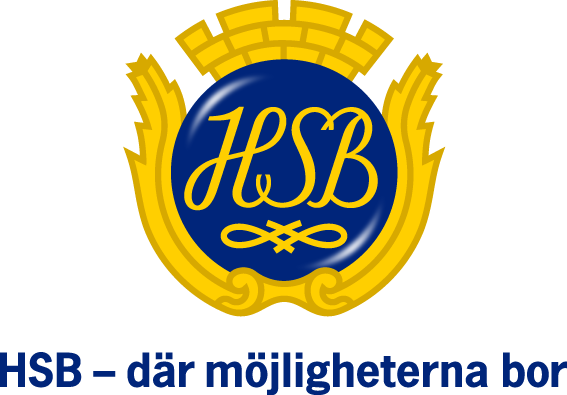 